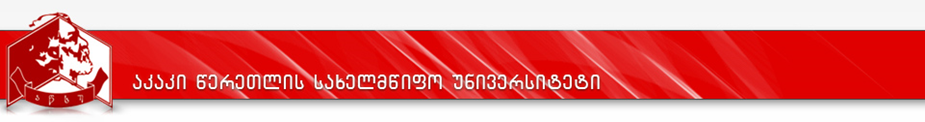 კურიკულუმიდანართი 1სასწავლო გეგმა 2019-2020პროგრამის დასახელება: ისტორიამისანიჭებელი კვალიფიკაცია: ჰუმანიტარულ მეცნიერებათა ბაკალავრი ისტორიაშიდანართი 2პროგრამის დასახელებაპროგრამის დასახელებაისტორია Historyმისანიჭებელი  აკადემიური  ხარისხი/ კვალიფიკაციამისანიჭებელი  აკადემიური  ხარისხი/ კვალიფიკაციაჰუმანიტარულ მეცნიერებათა ბაკალავრი ისტორიაშიBachelor of Humanities in Historyფაკულტეტის დასახელებაფაკულტეტის დასახელებაჰუმანიტარულ მეცნიერებათა ფაკულტეტიპროგრამის ხელმძღვანელი / ხელმძღვანელები/კოორდინატორიპროგრამის ხელმძღვანელი / ხელმძღვანელები/კოორდინატორიისტორიის დოქტორი,  ასოცირებული პროფესორი ინგა აბრამიძე,ტელ. 593 69-37-17;  0431 25-03-79 (სამსახური); ელ.ფოსტა:    ingaabramidze@gmail.com;          inga.abramidze@atsu.edu.geპროგრამის  ხანგრძლივობა / მოცულობა (სემესტრი, კრედიტების რაოდენობა)პროგრამის  ხანგრძლივობა / მოცულობა (სემესტრი, კრედიტების რაოდენობა)240 ECTS კრედიტი, 8 სემესტრი; მათ შორის: ძირითადი ნაწილი  (Major)    – 180 ECTS კრედიტი, მეორადი პროგრამა (Minor ) -  60 ECTS კრედიტისწავლებისენასწავლებისენაქართული.პროგრამის  შემუშავებისა და განახლების  თარიღები;პროგრამის  შემუშავებისა და განახლების  თარიღები;აკრედიტ. გადაწყვეტილება: №48; 23.09.2011ფაკულტეტის საბჭოს ოქმი №1- 8.09.2017პროგრამაზე  დაშვების  წინაპირობები (მოთხოვნები)პროგრამაზე  დაშვების  წინაპირობები (მოთხოვნები)პროგრამაზე  დაშვების  წინაპირობები (მოთხოვნები)სტუდენტი შეიძლება გახდეს სრული ზოგადი ან მისი ექვივალენტური განათლების მქონე და შესაბამისი დამადასტურებელი სახელმწიფო დოკუმენტის მფლობელი პირი, რომელსაც ჩაბარებული  აქვს ერთიანი ეროვნული გამოცდები და ფლობს შესაბამის სერტიფიკატს.უცხო ქვეყნის მოქალაქეებისათვის სავალდებულოა სახელმწიფოთაშორისი ხელშეკრულებით განსაზღვრული ექვივალენტური დოკუმენტის არსებობა.სტუდენტი შეიძლება გახდეს სრული ზოგადი ან მისი ექვივალენტური განათლების მქონე და შესაბამისი დამადასტურებელი სახელმწიფო დოკუმენტის მფლობელი პირი, რომელსაც ჩაბარებული  აქვს ერთიანი ეროვნული გამოცდები და ფლობს შესაბამის სერტიფიკატს.უცხო ქვეყნის მოქალაქეებისათვის სავალდებულოა სახელმწიფოთაშორისი ხელშეკრულებით განსაზღვრული ექვივალენტური დოკუმენტის არსებობა.სტუდენტი შეიძლება გახდეს სრული ზოგადი ან მისი ექვივალენტური განათლების მქონე და შესაბამისი დამადასტურებელი სახელმწიფო დოკუმენტის მფლობელი პირი, რომელსაც ჩაბარებული  აქვს ერთიანი ეროვნული გამოცდები და ფლობს შესაბამის სერტიფიკატს.უცხო ქვეყნის მოქალაქეებისათვის სავალდებულოა სახელმწიფოთაშორისი ხელშეკრულებით განსაზღვრული ექვივალენტური დოკუმენტის არსებობა.პროგრამის  მიზნებიპროგრამის  მიზნებიპროგრამის  მიზნებიისტორიის საბაკალავრო პროგრამის მიზანია სტუდენტს ჩამოუყალიბოს: დიაქრონიულ და სინქრონულ ჭრილში საბაზისო ცოდნა საქართველოსა და მსოფლიო ისტორიის სხვადასხვა პერიოდების უმთავრესი მოვლენების შესახებ(ძვ.აღმოსავლეთისა და ანტიკური ქვეყნების ისტორია, შუა საუკუნეების ევროპის. ევროპა-ამერიკისა და აზიის მთავარი ქვეყნების ახალი და უახლესი ისტორია); საქართველოს ისტორიის ცოდნა იმ რეგიონთან და ქვეყნების ისტორიების კონტექსტში, რომლებთან კავშირშიც ის ისტორიულად ვითარდებოდა;მოვლენების, ფაქტების, წყაროებისა და სხვადასხვა იდეურ-პოლიტიკური პოზიციებიდან შექმნილი ისტორიული გამოკვლევების  კრიტიკულად განხილვისა და საკუთარი აზრის გამომუშავების უნარი; წარსულისკრიტიკულადაღქმისა დაიმ მიზეზ-შედეგობრივი კავშირებისგააზრებისუნარი რომელიც არსებობს წარსულსა და დღევანდელობას შორის;თანამედროვეობის რთულ და წინააღმდეგობრივ გარემოში ნაციონალური ისტორიის, როგორც ეროვნულ-კულტურული იდენტობის, თვითმყოფადობისა და უნიკალური ინდივიდუალობის საზოგადოებრივ-პოლიტიკური და აღმზრდელობითი ფუნქციების გააზრების უნარი; სხვადასხვა ცივილიზაციების ცოდნა-პატივისცემისა და საზოგადოებრივ-პოლიტიკური და კულტურული ღირებულებებში ორიენტირების უნარი.   ისტორიის საბაკალავრო პროგრამის მიზანია სტუდენტს ჩამოუყალიბოს: დიაქრონიულ და სინქრონულ ჭრილში საბაზისო ცოდნა საქართველოსა და მსოფლიო ისტორიის სხვადასხვა პერიოდების უმთავრესი მოვლენების შესახებ(ძვ.აღმოსავლეთისა და ანტიკური ქვეყნების ისტორია, შუა საუკუნეების ევროპის. ევროპა-ამერიკისა და აზიის მთავარი ქვეყნების ახალი და უახლესი ისტორია); საქართველოს ისტორიის ცოდნა იმ რეგიონთან და ქვეყნების ისტორიების კონტექსტში, რომლებთან კავშირშიც ის ისტორიულად ვითარდებოდა;მოვლენების, ფაქტების, წყაროებისა და სხვადასხვა იდეურ-პოლიტიკური პოზიციებიდან შექმნილი ისტორიული გამოკვლევების  კრიტიკულად განხილვისა და საკუთარი აზრის გამომუშავების უნარი; წარსულისკრიტიკულადაღქმისა დაიმ მიზეზ-შედეგობრივი კავშირებისგააზრებისუნარი რომელიც არსებობს წარსულსა და დღევანდელობას შორის;თანამედროვეობის რთულ და წინააღმდეგობრივ გარემოში ნაციონალური ისტორიის, როგორც ეროვნულ-კულტურული იდენტობის, თვითმყოფადობისა და უნიკალური ინდივიდუალობის საზოგადოებრივ-პოლიტიკური და აღმზრდელობითი ფუნქციების გააზრების უნარი; სხვადასხვა ცივილიზაციების ცოდნა-პატივისცემისა და საზოგადოებრივ-პოლიტიკური და კულტურული ღირებულებებში ორიენტირების უნარი.   ისტორიის საბაკალავრო პროგრამის მიზანია სტუდენტს ჩამოუყალიბოს: დიაქრონიულ და სინქრონულ ჭრილში საბაზისო ცოდნა საქართველოსა და მსოფლიო ისტორიის სხვადასხვა პერიოდების უმთავრესი მოვლენების შესახებ(ძვ.აღმოსავლეთისა და ანტიკური ქვეყნების ისტორია, შუა საუკუნეების ევროპის. ევროპა-ამერიკისა და აზიის მთავარი ქვეყნების ახალი და უახლესი ისტორია); საქართველოს ისტორიის ცოდნა იმ რეგიონთან და ქვეყნების ისტორიების კონტექსტში, რომლებთან კავშირშიც ის ისტორიულად ვითარდებოდა;მოვლენების, ფაქტების, წყაროებისა და სხვადასხვა იდეურ-პოლიტიკური პოზიციებიდან შექმნილი ისტორიული გამოკვლევების  კრიტიკულად განხილვისა და საკუთარი აზრის გამომუშავების უნარი; წარსულისკრიტიკულადაღქმისა დაიმ მიზეზ-შედეგობრივი კავშირებისგააზრებისუნარი რომელიც არსებობს წარსულსა და დღევანდელობას შორის;თანამედროვეობის რთულ და წინააღმდეგობრივ გარემოში ნაციონალური ისტორიის, როგორც ეროვნულ-კულტურული იდენტობის, თვითმყოფადობისა და უნიკალური ინდივიდუალობის საზოგადოებრივ-პოლიტიკური და აღმზრდელობითი ფუნქციების გააზრების უნარი; სხვადასხვა ცივილიზაციების ცოდნა-პატივისცემისა და საზოგადოებრივ-პოლიტიკური და კულტურული ღირებულებებში ორიენტირების უნარი.   სწავლისშედეგები  ( ზოგადიდადარგობრივიკომპეტენციები)(სწავლის შედეგების რუქა ახლავს დანართის სახით, იხ. დანართი 2)სწავლისშედეგები  ( ზოგადიდადარგობრივიკომპეტენციები)(სწავლის შედეგების რუქა ახლავს დანართის სახით, იხ. დანართი 2)სწავლისშედეგები  ( ზოგადიდადარგობრივიკომპეტენციები)(სწავლის შედეგების რუქა ახლავს დანართის სახით, იხ. დანართი 2)ცოდნა და გაცნობიერებაგანმარტავს ისტორიის რაობას, ფუნქციებს და კვლევის მეთოდებს; განსაზღვრავს საქართველოსა და მსოფლიო ისტორიის სხვადასხვა პერიოდების უმთავრეს მოვლენებს დიაქრონიულ და სინქრონიულ ჭრილში; შეუძლია ისტორიული მეცნიერების კლასიფიცირება დროისა და სივრცის კატეგორიების მიხედვით; განიხილავს და იყენებს სხვადასხვა სახის ისტორიული მეთოდებსა და მიდგომებს; განსაზღვრავს და აფასებს მსოფლიო ისტორიულ პროცესში საქართველოს ადგილსა და როლს; განიხილავს და აანალიზებს ისტორიულ წყაროებს, განსხვავებულ თეორიულ მიდგომებსა და პრინციპებს;განმარტავს ისტორიის რაობას, ფუნქციებს და კვლევის მეთოდებს; განსაზღვრავს საქართველოსა და მსოფლიო ისტორიის სხვადასხვა პერიოდების უმთავრეს მოვლენებს დიაქრონიულ და სინქრონიულ ჭრილში; შეუძლია ისტორიული მეცნიერების კლასიფიცირება დროისა და სივრცის კატეგორიების მიხედვით; განიხილავს და იყენებს სხვადასხვა სახის ისტორიული მეთოდებსა და მიდგომებს; განსაზღვრავს და აფასებს მსოფლიო ისტორიულ პროცესში საქართველოს ადგილსა და როლს; განიხილავს და აანალიზებს ისტორიულ წყაროებს, განსხვავებულ თეორიულ მიდგომებსა და პრინციპებს;ცოდნის პრაქტიკაში გამოყენების უნარიიყენებს ისტორიის დარგისათვის დამახასიათებელ მეთოდებს კონკრეტული პრობლემების გადასაჭრელად; შეუძლია წინასწარ განსაზღვრული  ინსტრუქციების შესაბამისად კვლევითი  და პრაქტიკული ხასიათის ამოცანებისგადაჭრა და მიღებული შედეგების  ინტერპრეტაცია; აჩვენებს დღევანდელობაზე ისტორიულიწარსულის გავლენას, აქვს წარსულისა და თანამედროვეობის დაკავშირების უნარი;იყენებს ისტორიის დარგისათვის დამახასიათებელ მეთოდებს კონკრეტული პრობლემების გადასაჭრელად; შეუძლია წინასწარ განსაზღვრული  ინსტრუქციების შესაბამისად კვლევითი  და პრაქტიკული ხასიათის ამოცანებისგადაჭრა და მიღებული შედეგების  ინტერპრეტაცია; აჩვენებს დღევანდელობაზე ისტორიულიწარსულის გავლენას, აქვს წარსულისა და თანამედროვეობის დაკავშირების უნარი;დასკვნის უნარიკრიტიკულად იაზრებს ისტორიულ წყაროებს ისტორიული სინამდვილის  რეკონსტრუქციისას; აანალიზებს კონკრეტულ  მონაცემებს და აკეთებს ადეკვატურ დასკვნებს;კრიტიკულად უდგება შესაბამის ლიტერატურაში  ჩამოყალიბებულ სხვადასხვა მოსაზრებებს, არგუმენტირებულად აყალიბებს საკუთარ შეხედულებებს.კრიტიკულად იაზრებს ისტორიულ წყაროებს ისტორიული სინამდვილის  რეკონსტრუქციისას; აანალიზებს კონკრეტულ  მონაცემებს და აკეთებს ადეკვატურ დასკვნებს;კრიტიკულად უდგება შესაბამის ლიტერატურაში  ჩამოყალიბებულ სხვადასხვა მოსაზრებებს, არგუმენტირებულად აყალიბებს საკუთარ შეხედულებებს.კომუნიკაციის უნარიკურსდამთავრებულს აქვს ზეპირი და წერილობითი ინფორმაციის მიღების, აღქმისა და წარდგენის, წერილობითი ანგარიშის მომზადებისა დაპრეზენტაციის უნარი; აწვდის ინფორმაციას სპეციალისტებსა და არასპეციალისტებს  როგორც ქართულ ასევე უცხო ენაზე; ფლობს სპეციალურ ტერმინოლოგიას, კამათის კულტურას, აქვს დიალოგებსა და დისკუსიებში მონაწილეობის უნარი; განსხვავებული აზრების პატივისცემისა და ჯგუფში მუშაობის უნარი; იყენებს თანამედროვე საინფორმაციო და საკომუნიკაციო საშუალებებს კონკრეტული პრობლემების გადასაჭრელად.კურსდამთავრებულს აქვს ზეპირი და წერილობითი ინფორმაციის მიღების, აღქმისა და წარდგენის, წერილობითი ანგარიშის მომზადებისა დაპრეზენტაციის უნარი; აწვდის ინფორმაციას სპეციალისტებსა და არასპეციალისტებს  როგორც ქართულ ასევე უცხო ენაზე; ფლობს სპეციალურ ტერმინოლოგიას, კამათის კულტურას, აქვს დიალოგებსა და დისკუსიებში მონაწილეობის უნარი; განსხვავებული აზრების პატივისცემისა და ჯგუფში მუშაობის უნარი; იყენებს თანამედროვე საინფორმაციო და საკომუნიკაციო საშუალებებს კონკრეტული პრობლემების გადასაჭრელად.სწავლის უნარიდამოუკიდებლად შეუძლია ისტორიული მეცნიერებისა და მისი ცალკეული ქვედარგების სფეროს  მონაცემების შეგროვება; მრავალმხრივ კრიტიკულად და თანმიმდევრულად აფასებს საკუთარ სწავლის შედეგებს და შესაძლებლობებს. აცნობიერებს თავისი ცოდნის ზღვარს და მზად არის შემდგომი სწავლისათვის.დამოუკიდებლად შეუძლია ისტორიული მეცნიერებისა და მისი ცალკეული ქვედარგების სფეროს  მონაცემების შეგროვება; მრავალმხრივ კრიტიკულად და თანმიმდევრულად აფასებს საკუთარ სწავლის შედეგებს და შესაძლებლობებს. აცნობიერებს თავისი ცოდნის ზღვარს და მზად არის შემდგომი სწავლისათვის.ღირებულებებისრულად აცნობიერებს დემოკრატიული ღირებულებების დამკვიდრების  და განვითარების მნიშვნელობას საზოგადოებრივი პროგრესის საქმეში; ესმის პიროვნების სრულყოფისათვის სამოქალაქო საზოგადოების ჩამოყალიბებისა და განვითარების მნიშვნელობა; პროფესიულ საქმიანობისას იცავს ეთიკის ნორმებს; ავლენს ტოლერანტობას განსხვავებული რწმენისა და შეხედულებების ადამიანთა მიმართ; პატივს სცემს ადამიანის უფლებებსა და თავისუფლებებს, მონაწილეობს მათიდამკვიდრებისა და განვითარების პროცესში, აქვს ნაციონალური ისტორიის მნიშვნელობისა და როლის მსოფლიო-ისტორიულ პროცესში გააზრების უნარი.სრულად აცნობიერებს დემოკრატიული ღირებულებების დამკვიდრების  და განვითარების მნიშვნელობას საზოგადოებრივი პროგრესის საქმეში; ესმის პიროვნების სრულყოფისათვის სამოქალაქო საზოგადოების ჩამოყალიბებისა და განვითარების მნიშვნელობა; პროფესიულ საქმიანობისას იცავს ეთიკის ნორმებს; ავლენს ტოლერანტობას განსხვავებული რწმენისა და შეხედულებების ადამიანთა მიმართ; პატივს სცემს ადამიანის უფლებებსა და თავისუფლებებს, მონაწილეობს მათიდამკვიდრებისა და განვითარების პროცესში, აქვს ნაციონალური ისტორიის მნიშვნელობისა და როლის მსოფლიო-ისტორიულ პროცესში გააზრების უნარი.სწავლების  მეთოდებისწავლების  მეთოდებისწავლების  მეთოდებივერბალური მეთოდი:  სალექციო მასალის ვიზუალური პრეზენტაცია და ვერბალური განმარტება, დისკუსია; წიგნზე მუშაობის მეთოდი: დამოუკიდებლი სამუშაოს შესასრულებლად  დავალების მიცემა წიგნზე მუშაობის სახით;ახსნა–განმარტებითი მეთოდი – მსჯელობა  მოცემული  საკითხის ირგვლივ და დაწვრილებით  განხილვა მოცემული  თემის  ფარგლებში.დისკუსია/დებატები –დისკუსიის  პროცესი  მკვეთრად  ამაღლებს  სტუდენტთა  ჩართულობის  ხარისხსა  და  აქტივობას. დისკუსია  შესაძლებელია  გადაიზარდოს  კამათში.  ეს  მეთოდი  უვითარებს  სტუდენტს  კამათისა  და  საკუთარი  აზრის  დასაბუთების  უნარს. ევრისტიკული მეთოდი: სტუდენტების წინაშე დასმული ამოცანის ეტაპობრივი გადაწყვეტა, ფაქტების დამოუკიდებლად დაფიქსირებისა და მათ შორის კავშირების დანახვის გზით განხორციელება.ინდუქცის, დედუქცის, ანალიზის და სინთეზის მეთოდი: სწავლის პროცესში აზრის მსვლელობა კერძოდან კონკრეტულისაკენ, ფაქტებიდან  განზოგადებისაკენ, ანუ კონკრეტულიდან ზოგადისაკენ (ინდუქციური მეთოდი);ზოგად ცოდნაზე დაყრდნობით ახალი ცოდნის აღმოჩენის ლოგიკური პროცესი, ანუ პროცესი ზოგადიდან კონკრეტულისაკენ (დედუქციური მეთოდი);სასწავლო მასალის, როგორც ერთიანი მთლიანის შემადგენელ ნაწილებად დაშლა, რთული პრობლების შიგნით  არსებული  ცალკეული  საკითხების  დეტალური  გაშუქება (ანალიზის მეთოდი);ცალკეული  საკითხების  დაჯგუფებით  ერთი მთლიანის  შედგენა ანუ პრობლების, როგორც  მთელის  დანახვის  უნარის  განვითარება.ვერბალური მეთოდი:  სალექციო მასალის ვიზუალური პრეზენტაცია და ვერბალური განმარტება, დისკუსია; წიგნზე მუშაობის მეთოდი: დამოუკიდებლი სამუშაოს შესასრულებლად  დავალების მიცემა წიგნზე მუშაობის სახით;ახსნა–განმარტებითი მეთოდი – მსჯელობა  მოცემული  საკითხის ირგვლივ და დაწვრილებით  განხილვა მოცემული  თემის  ფარგლებში.დისკუსია/დებატები –დისკუსიის  პროცესი  მკვეთრად  ამაღლებს  სტუდენტთა  ჩართულობის  ხარისხსა  და  აქტივობას. დისკუსია  შესაძლებელია  გადაიზარდოს  კამათში.  ეს  მეთოდი  უვითარებს  სტუდენტს  კამათისა  და  საკუთარი  აზრის  დასაბუთების  უნარს. ევრისტიკული მეთოდი: სტუდენტების წინაშე დასმული ამოცანის ეტაპობრივი გადაწყვეტა, ფაქტების დამოუკიდებლად დაფიქსირებისა და მათ შორის კავშირების დანახვის გზით განხორციელება.ინდუქცის, დედუქცის, ანალიზის და სინთეზის მეთოდი: სწავლის პროცესში აზრის მსვლელობა კერძოდან კონკრეტულისაკენ, ფაქტებიდან  განზოგადებისაკენ, ანუ კონკრეტულიდან ზოგადისაკენ (ინდუქციური მეთოდი);ზოგად ცოდნაზე დაყრდნობით ახალი ცოდნის აღმოჩენის ლოგიკური პროცესი, ანუ პროცესი ზოგადიდან კონკრეტულისაკენ (დედუქციური მეთოდი);სასწავლო მასალის, როგორც ერთიანი მთლიანის შემადგენელ ნაწილებად დაშლა, რთული პრობლების შიგნით  არსებული  ცალკეული  საკითხების  დეტალური  გაშუქება (ანალიზის მეთოდი);ცალკეული  საკითხების  დაჯგუფებით  ერთი მთლიანის  შედგენა ანუ პრობლების, როგორც  მთელის  დანახვის  უნარის  განვითარება.ვერბალური მეთოდი:  სალექციო მასალის ვიზუალური პრეზენტაცია და ვერბალური განმარტება, დისკუსია; წიგნზე მუშაობის მეთოდი: დამოუკიდებლი სამუშაოს შესასრულებლად  დავალების მიცემა წიგნზე მუშაობის სახით;ახსნა–განმარტებითი მეთოდი – მსჯელობა  მოცემული  საკითხის ირგვლივ და დაწვრილებით  განხილვა მოცემული  თემის  ფარგლებში.დისკუსია/დებატები –დისკუსიის  პროცესი  მკვეთრად  ამაღლებს  სტუდენტთა  ჩართულობის  ხარისხსა  და  აქტივობას. დისკუსია  შესაძლებელია  გადაიზარდოს  კამათში.  ეს  მეთოდი  უვითარებს  სტუდენტს  კამათისა  და  საკუთარი  აზრის  დასაბუთების  უნარს. ევრისტიკული მეთოდი: სტუდენტების წინაშე დასმული ამოცანის ეტაპობრივი გადაწყვეტა, ფაქტების დამოუკიდებლად დაფიქსირებისა და მათ შორის კავშირების დანახვის გზით განხორციელება.ინდუქცის, დედუქცის, ანალიზის და სინთეზის მეთოდი: სწავლის პროცესში აზრის მსვლელობა კერძოდან კონკრეტულისაკენ, ფაქტებიდან  განზოგადებისაკენ, ანუ კონკრეტულიდან ზოგადისაკენ (ინდუქციური მეთოდი);ზოგად ცოდნაზე დაყრდნობით ახალი ცოდნის აღმოჩენის ლოგიკური პროცესი, ანუ პროცესი ზოგადიდან კონკრეტულისაკენ (დედუქციური მეთოდი);სასწავლო მასალის, როგორც ერთიანი მთლიანის შემადგენელ ნაწილებად დაშლა, რთული პრობლების შიგნით  არსებული  ცალკეული  საკითხების  დეტალური  გაშუქება (ანალიზის მეთოდი);ცალკეული  საკითხების  დაჯგუფებით  ერთი მთლიანის  შედგენა ანუ პრობლების, როგორც  მთელის  დანახვის  უნარის  განვითარება.პროგრამის სტრუქტურაპროგრამის სტრუქტურაპროგრამის სტრუქტურასაბაკალავროპროგრამა სასწავლოდისციპლინათაშემდეგკატეგორიებსმოიცავს: პროგრამის სავალდებულო კურსები 140 კრედიტი; არჩევითი კურსები 35 კრედიტი; თავისუფალი კრედიტი 5 კრედიტი; მეორადი პროგრამა (Minor ) -  60 კრედიტი; (სტუდენტს უფლება აქვს უნივერსიტეტში არსებული მაინორ პროგრამებიდან აირჩიოს ერთ-ერთი)იხ დანართი 1.საბაკალავროპროგრამა სასწავლოდისციპლინათაშემდეგკატეგორიებსმოიცავს: პროგრამის სავალდებულო კურსები 140 კრედიტი; არჩევითი კურსები 35 კრედიტი; თავისუფალი კრედიტი 5 კრედიტი; მეორადი პროგრამა (Minor ) -  60 კრედიტი; (სტუდენტს უფლება აქვს უნივერსიტეტში არსებული მაინორ პროგრამებიდან აირჩიოს ერთ-ერთი)იხ დანართი 1.საბაკალავროპროგრამა სასწავლოდისციპლინათაშემდეგკატეგორიებსმოიცავს: პროგრამის სავალდებულო კურსები 140 კრედიტი; არჩევითი კურსები 35 კრედიტი; თავისუფალი კრედიტი 5 კრედიტი; მეორადი პროგრამა (Minor ) -  60 კრედიტი; (სტუდენტს უფლება აქვს უნივერსიტეტში არსებული მაინორ პროგრამებიდან აირჩიოს ერთ-ერთი)იხ დანართი 1.სტუდენტის ცოდნის შეფასების სისტემა და კრიტერიუმები/სტუდენტის ცოდნის შეფასების სისტემა და კრიტერიუმები/სტუდენტის ცოდნის შეფასების სისტემა და კრიტერიუმები/სტუდენტთა მიღწევების შეფასება ხდება საქართველოს განათლებისა და მეცნიერების მინისტრის 2007 წლის 5 იანვრის №3 და 2016 წლის 18 აგვისტოს №102/ნ ბრძანებებით განსაზღვრული პუნქტების გათვალისწინებით:კრედიტის მიღება შესაძლებელია მხოლოდ სტუდენტის მიერ სილაბუსით დაგეგმილი სწავლის შედეგების მიღწევის შემდეგ, რაც გამოიხატება მე-6 პუნქტის “ა” ქვეპუნქტით გათვალისწინებული ერთ-ერთი დადებითი შეფასებით.დაუშვებელია სტუდენტის მიერ მიღწეული სწავლის შედეგების ერთჯერადად, მხოლოდ დასკვნითი გამოცდის საფუძველზე შეფასება. სტუდენტის გაწეული შრომის შეფასება გარკვეული შეფარდებით უნდა ითვალისწინებდეს:ა) შუალედურ შეფასებას;ბ) დასკვნითი გამოცდის შეფასებას.სასწავლო კურსის მაქსიმალური შეფასება 100 ქულის ტოლია.დასკვნითი გამოცდა არ უნდა შეფასდეს 40 ქულაზე მეტით.დასკვნით გამოცდაზე  გასვლის უფლება  ეძლევა სტუდენტს, რომლის შუალედური შეფასებების კომპონენტებში მინიმალური კომპეტენციის ზღვარი ჯამურად შეადგენს არანაკლებ 18 ქულას. დასკვნით გამოცდაზე სტუდენტის მიერ მიღებული შეფასების მინიმალური ზღვარი განისაზღვროს 15 ქულით.შეფასების სისტემა უშვებს:ხუთი სახის დადებით შეფასებას:ფრიადი – შეფასების 91-100 ქულა;ძალიან კარგი – მაქსიმალური შეფასების 81-90 ქულა;კარგი – მაქსიმალური შეფასების 71-80 ქულა;დამაკმაყოფილებელი – მაქსიმალური შეფასების 61-70 ქულა;საკმარისი – მაქსიმალური შეფასების 51-60 ქულა.ორი სახის უარყოფით შეფასებას:(FX) ვერ ჩააბარა – მაქსიმალური შეფასების 41-50 ქულა, რაც ნიშნავს, რომ სტუდენტს ჩასაბარებლად მეტი მუშაობა სჭირდება და ეძლევა დამოუკიდებელი მუშაობით დამატებით გამოცდაზე ერთხელ გასვლის უფლება;ჩაიჭრა – მაქსიმალური შეფასების 40 ქულა და ნაკლები, რაც ნიშნავს, რომ სტუდენტის მიერ ჩატარებული სამუშაო არ არის საკმარისი და მას საგანი ახლიდან აქვს შესასწავლი.საბოლოო შეფასებების მიღება ხდება შუალედური შეფასებებისა და  დასკვნითი გამოცდის შეფასების დაჯამების საფუძველზე.საგანმანათლებლო პროგრამის სასწავლო კომპონენტში, FX-ის მიღების შემთხვევაში დამატებითი გამოცდა დაინიშნება დასკვნითი გამოცდის შედეგების გამოცხადებიდან არანაკლებ 5 დღეში.სასწავლო კურსში სტუდენტის მიღწევების შეფასების დამატებითი კრიტერიუმები განისაზღვრება შესაბამისი სილაბუსით.სტუდენტთა მიღწევების შეფასება ხდება საქართველოს განათლებისა და მეცნიერების მინისტრის 2007 წლის 5 იანვრის №3 და 2016 წლის 18 აგვისტოს №102/ნ ბრძანებებით განსაზღვრული პუნქტების გათვალისწინებით:კრედიტის მიღება შესაძლებელია მხოლოდ სტუდენტის მიერ სილაბუსით დაგეგმილი სწავლის შედეგების მიღწევის შემდეგ, რაც გამოიხატება მე-6 პუნქტის “ა” ქვეპუნქტით გათვალისწინებული ერთ-ერთი დადებითი შეფასებით.დაუშვებელია სტუდენტის მიერ მიღწეული სწავლის შედეგების ერთჯერადად, მხოლოდ დასკვნითი გამოცდის საფუძველზე შეფასება. სტუდენტის გაწეული შრომის შეფასება გარკვეული შეფარდებით უნდა ითვალისწინებდეს:ა) შუალედურ შეფასებას;ბ) დასკვნითი გამოცდის შეფასებას.სასწავლო კურსის მაქსიმალური შეფასება 100 ქულის ტოლია.დასკვნითი გამოცდა არ უნდა შეფასდეს 40 ქულაზე მეტით.დასკვნით გამოცდაზე  გასვლის უფლება  ეძლევა სტუდენტს, რომლის შუალედური შეფასებების კომპონენტებში მინიმალური კომპეტენციის ზღვარი ჯამურად შეადგენს არანაკლებ 18 ქულას. დასკვნით გამოცდაზე სტუდენტის მიერ მიღებული შეფასების მინიმალური ზღვარი განისაზღვროს 15 ქულით.შეფასების სისტემა უშვებს:ხუთი სახის დადებით შეფასებას:ფრიადი – შეფასების 91-100 ქულა;ძალიან კარგი – მაქსიმალური შეფასების 81-90 ქულა;კარგი – მაქსიმალური შეფასების 71-80 ქულა;დამაკმაყოფილებელი – მაქსიმალური შეფასების 61-70 ქულა;საკმარისი – მაქსიმალური შეფასების 51-60 ქულა.ორი სახის უარყოფით შეფასებას:(FX) ვერ ჩააბარა – მაქსიმალური შეფასების 41-50 ქულა, რაც ნიშნავს, რომ სტუდენტს ჩასაბარებლად მეტი მუშაობა სჭირდება და ეძლევა დამოუკიდებელი მუშაობით დამატებით გამოცდაზე ერთხელ გასვლის უფლება;ჩაიჭრა – მაქსიმალური შეფასების 40 ქულა და ნაკლები, რაც ნიშნავს, რომ სტუდენტის მიერ ჩატარებული სამუშაო არ არის საკმარისი და მას საგანი ახლიდან აქვს შესასწავლი.საბოლოო შეფასებების მიღება ხდება შუალედური შეფასებებისა და  დასკვნითი გამოცდის შეფასების დაჯამების საფუძველზე.საგანმანათლებლო პროგრამის სასწავლო კომპონენტში, FX-ის მიღების შემთხვევაში დამატებითი გამოცდა დაინიშნება დასკვნითი გამოცდის შედეგების გამოცხადებიდან არანაკლებ 5 დღეში.სასწავლო კურსში სტუდენტის მიღწევების შეფასების დამატებითი კრიტერიუმები განისაზღვრება შესაბამისი სილაბუსით.სტუდენტთა მიღწევების შეფასება ხდება საქართველოს განათლებისა და მეცნიერების მინისტრის 2007 წლის 5 იანვრის №3 და 2016 წლის 18 აგვისტოს №102/ნ ბრძანებებით განსაზღვრული პუნქტების გათვალისწინებით:კრედიტის მიღება შესაძლებელია მხოლოდ სტუდენტის მიერ სილაბუსით დაგეგმილი სწავლის შედეგების მიღწევის შემდეგ, რაც გამოიხატება მე-6 პუნქტის “ა” ქვეპუნქტით გათვალისწინებული ერთ-ერთი დადებითი შეფასებით.დაუშვებელია სტუდენტის მიერ მიღწეული სწავლის შედეგების ერთჯერადად, მხოლოდ დასკვნითი გამოცდის საფუძველზე შეფასება. სტუდენტის გაწეული შრომის შეფასება გარკვეული შეფარდებით უნდა ითვალისწინებდეს:ა) შუალედურ შეფასებას;ბ) დასკვნითი გამოცდის შეფასებას.სასწავლო კურსის მაქსიმალური შეფასება 100 ქულის ტოლია.დასკვნითი გამოცდა არ უნდა შეფასდეს 40 ქულაზე მეტით.დასკვნით გამოცდაზე  გასვლის უფლება  ეძლევა სტუდენტს, რომლის შუალედური შეფასებების კომპონენტებში მინიმალური კომპეტენციის ზღვარი ჯამურად შეადგენს არანაკლებ 18 ქულას. დასკვნით გამოცდაზე სტუდენტის მიერ მიღებული შეფასების მინიმალური ზღვარი განისაზღვროს 15 ქულით.შეფასების სისტემა უშვებს:ხუთი სახის დადებით შეფასებას:ფრიადი – შეფასების 91-100 ქულა;ძალიან კარგი – მაქსიმალური შეფასების 81-90 ქულა;კარგი – მაქსიმალური შეფასების 71-80 ქულა;დამაკმაყოფილებელი – მაქსიმალური შეფასების 61-70 ქულა;საკმარისი – მაქსიმალური შეფასების 51-60 ქულა.ორი სახის უარყოფით შეფასებას:(FX) ვერ ჩააბარა – მაქსიმალური შეფასების 41-50 ქულა, რაც ნიშნავს, რომ სტუდენტს ჩასაბარებლად მეტი მუშაობა სჭირდება და ეძლევა დამოუკიდებელი მუშაობით დამატებით გამოცდაზე ერთხელ გასვლის უფლება;ჩაიჭრა – მაქსიმალური შეფასების 40 ქულა და ნაკლები, რაც ნიშნავს, რომ სტუდენტის მიერ ჩატარებული სამუშაო არ არის საკმარისი და მას საგანი ახლიდან აქვს შესასწავლი.საბოლოო შეფასებების მიღება ხდება შუალედური შეფასებებისა და  დასკვნითი გამოცდის შეფასების დაჯამების საფუძველზე.საგანმანათლებლო პროგრამის სასწავლო კომპონენტში, FX-ის მიღების შემთხვევაში დამატებითი გამოცდა დაინიშნება დასკვნითი გამოცდის შედეგების გამოცხადებიდან არანაკლებ 5 დღეში.სასწავლო კურსში სტუდენტის მიღწევების შეფასების დამატებითი კრიტერიუმები განისაზღვრება შესაბამისი სილაბუსით.დასაქმების სფეროებიდასაქმების სფეროებიდასაქმების სფეროებიმუზეუმი, არქივი, ტურისტული ბიურო, ბიბლიოთეკა, ადგილობრივი თვითმართველობის და მმართველობის ორგანოები. სხვა სახელმწიფო და პოლიტიკური ინსტიტუტები, სამთავრობო და არასამთავრობო ორგანიზაციები, მასმედია, გამომცემლობა, დამხმარე ფუნქცია კვლევით ცენტრებში, კერძო სექტორი. შეუძლია გააგრძელოს სწავლა ჰუმანიტარული და სოციალური მეცნიერებების სხვადასხვა სამაგისტრო პროგრამებში.მუზეუმი, არქივი, ტურისტული ბიურო, ბიბლიოთეკა, ადგილობრივი თვითმართველობის და მმართველობის ორგანოები. სხვა სახელმწიფო და პოლიტიკური ინსტიტუტები, სამთავრობო და არასამთავრობო ორგანიზაციები, მასმედია, გამომცემლობა, დამხმარე ფუნქცია კვლევით ცენტრებში, კერძო სექტორი. შეუძლია გააგრძელოს სწავლა ჰუმანიტარული და სოციალური მეცნიერებების სხვადასხვა სამაგისტრო პროგრამებში.მუზეუმი, არქივი, ტურისტული ბიურო, ბიბლიოთეკა, ადგილობრივი თვითმართველობის და მმართველობის ორგანოები. სხვა სახელმწიფო და პოლიტიკური ინსტიტუტები, სამთავრობო და არასამთავრობო ორგანიზაციები, მასმედია, გამომცემლობა, დამხმარე ფუნქცია კვლევით ცენტრებში, კერძო სექტორი. შეუძლია გააგრძელოს სწავლა ჰუმანიტარული და სოციალური მეცნიერებების სხვადასხვა სამაგისტრო პროგრამებში.სწავლისათვის აუცილებელი დამხმარე პირობები/რესურსებისწავლისათვის აუცილებელი დამხმარე პირობები/რესურსებისწავლისათვის აუცილებელი დამხმარე პირობები/რესურსებიუნივერსიტეტის სასწავლო აუდიტორიები, ბიბლიოთეკა, სამკითხველო დარბაზი, კომპიუტერული ცენტრები;პროგრამას განახორციელებს  აწსუ-ს მაღალკვალიფიციური აკადემიური პერსონალი.უნივერსიტეტის სასწავლო აუდიტორიები, ბიბლიოთეკა, სამკითხველო დარბაზი, კომპიუტერული ცენტრები;პროგრამას განახორციელებს  აწსუ-ს მაღალკვალიფიციური აკადემიური პერსონალი.უნივერსიტეტის სასწავლო აუდიტორიები, ბიბლიოთეკა, სამკითხველო დარბაზი, კომპიუტერული ცენტრები;პროგრამას განახორციელებს  აწსუ-ს მაღალკვალიფიციური აკადემიური პერსონალი.№კურსის დასახელებაკრდატვირთვის მოცულობა, სთ-შიდატვირთვის მოცულობა, სთ-შიდატვირთვის მოცულობა, სთ-შიდატვირთვის მოცულობა, სთ-შილ/პ/ლაბ/ჯგსემესტრისემესტრისემესტრისემესტრისემესტრისემესტრისემესტრისემესტრისემესტრიდაშვების წინაპირობა№კურსის დასახელებაკრსულსაკონტაქტოსაკონტაქტოდამლ/პ/ლაბ/ჯგIIIIIIIVVVIVIIVIIIVIIIდაშვების წინაპირობა№კურსის დასახელებაკრსულაუდიტორულიშუალედ.დასკვნითი გამოცდებიდამლ/პ/ლაბ/ჯგIIIIIIIVVVIVIIVIIIVIIIდაშვების წინაპირობა1234567891011121314151616171პროგრამისათვისსავალდებულოკურსები(140კრედიტი)პროგრამისათვისსავალდებულოკურსები(140კრედიტი)პროგრამისათვისსავალდებულოკურსები(140კრედიტი)პროგრამისათვისსავალდებულოკურსები(140კრედიტი)პროგრამისათვისსავალდებულოკურსები(140კრედიტი)პროგრამისათვისსავალდებულოკურსები(140კრედიტი)პროგრამისათვისსავალდებულოკურსები(140კრედიტი)პროგრამისათვისსავალდებულოკურსები(140კრედიტი)პროგრამისათვისსავალდებულოკურსები(140კრედიტი)პროგრამისათვისსავალდებულოკურსები(140კრედიტი)პროგრამისათვისსავალდებულოკურსები(140კრედიტი)პროგრამისათვისსავალდებულოკურსები(140კრედიტი)პროგრამისათვისსავალდებულოკურსები(140კრედიტი)პროგრამისათვისსავალდებულოკურსები(140კრედიტი)პროგრამისათვისსავალდებულოკურსები(140კრედიტი)პროგრამისათვისსავალდებულოკურსები(140კრედიტი)პროგრამისათვისსავალდებულოკურსები(140კრედიტი)1.1უცხო ენა 15125603620/0/0/4x1.2უცხო ენა 25125603620/0/0/4x1.3უცხოენა 35125603620/0/0/4x1.4აკადემიური წერა5125453771/0/0/2x1.5შესავალი ისტორიის მეცნიერებებში5125453772/0/0/1x1.6შესავალი ფილოსოფიაში5125453772/0/0/1x1.7ძველი აღმოსავლეთის ქვეყნების ისტორია5125453771/0/0/2x1.8საქართველოს ისტორიის წყაროთმცოდნეობა5125453771/0/0/2x1.9 საქართველოს ისტორია(უძველესი დროიდან მე-11 საუკუნემდე)5125453772/0/0/1x1.10 საქართველოს ისტორია (ХI-ХII სს.)5125453772/0/0/1x1.11საქართველოს ისტორია ХIII-ХV სს.5125453772/0/0/1x1.12საქართველოს ისტორია XVI- XVIII სს.5125453772/0/0/1x1.13საქართველოს ისტორია (1801-1917 წლები)5125453772/0/0/1x1.14საქართველოს ისტორია (1918-2000 წ.წ.)5125453772/0/0/1xx1.15მსოფლიო ისტორიის წყაროთმცოდნეობა5125453771/0/0/2x1.16ანტიკური ქვეყნების ისტორია5125453771/0/0/2x1.17შუა საუკუნეების ისტორია (I)5125453771/0/0/2x1.18შუა საუკუნეების ისტორია (II)5125453771/0/0/2x1.19ახალი ისტორია (I)5125453771/0/0/2x1.20ახალი ისტორია (II)5125453771/0/0/2x1.21უახლესი ისტორია (I)5125453771/0/0/2xx1.22უახლესი ისტორია (II)5125453771/0/0/2x1.23მსოფლიო ისტორიოგრაფია5125453771/0/0/2xx1.24ქართული ისტორიოგრაფია5125453771/0/0/2x1.25ახლო აღმოსავლეთის ქვეყნების უახლესი ისტორია5125453771/0/0/2x1.26აზიის ქვეყნების ისტორია5125453771/0/0/2x1.27რუსეთის ისტორია5125453771/0/0/2x1.28საბჭოთა ტოტალიტარიზმის ისტორია5125453771/0/0/2xსულსულ-2პროგრამის არჩევითი კურსები (35 კრედიტი)პროგრამის არჩევითი კურსები (35 კრედიტი)პროგრამის არჩევითი კურსები (35 კრედიტი)პროგრამის არჩევითი კურსები (35 კრედიტი)პროგრამის არჩევითი კურსები (35 კრედიტი)პროგრამის არჩევითი კურსები (35 კრედიტი)პროგრამის არჩევითი კურსები (35 კრედიტი)პროგრამის არჩევითი კურსები (35 კრედიტი)პროგრამის არჩევითი კურსები (35 კრედიტი)პროგრამის არჩევითი კურსები (35 კრედიტი)პროგრამის არჩევითი კურსები (35 კრედიტი)პროგრამის არჩევითი კურსები (35 კრედიტი)პროგრამის არჩევითი კურსები (35 კრედიტი)პროგრამის არჩევითი კურსები (35 კრედიტი)პროგრამის არჩევითი კურსები (35 კრედიტი)პროგრამის არჩევითი კურსები (35 კრედიტი)პროგრამის არჩევითი კურსები (35 კრედიტი)2არჩევითი კურსი 1 (5 კრედიტი)არჩევითი კურსი 1 (5 კრედიტი)არჩევითი კურსი 1 (5 კრედიტი)არჩევითი კურსი 1 (5 კრედიტი)არჩევითი კურსი 1 (5 კრედიტი)არჩევითი კურსი 1 (5 კრედიტი)არჩევითი კურსი 1 (5 კრედიტი)არჩევითი კურსი 1 (5 კრედიტი)არჩევითი კურსი 1 (5 კრედიტი)არჩევითი კურსი 1 (5 კრედიტი)არჩევითი კურსი 1 (5 კრედიტი)არჩევითი კურსი 1 (5 კრედიტი)არჩევითი კურსი 1 (5 კრედიტი)არჩევითი კურსი 1 (5 კრედიტი)არჩევითი კურსი 1 (5 კრედიტი)არჩევითი კურსი 1 (5 კრედიტი)არჩევითი კურსი 1 (5 კრედიტი)2.1ინფორმაციული ტექნოლოგიები5125453770/0/3/0x2.2შესავალი კლასიკურ ფილოლოგიაში5125603621/3/0/0x2.3შესავალი ქართულ ფილოლოგიაში512530392   1/0/0/1x2.4ქართული კულტურის ისტორია (უძველესი და ანტიკური პერიოდი)5125453772/0/0/1x3არჩევითი კურსი 2 (5 კრედიტი)არჩევითი კურსი 2 (5 კრედიტი)არჩევითი კურსი 2 (5 კრედიტი)არჩევითი კურსი 2 (5 კრედიტი)არჩევითი კურსი 2 (5 კრედიტი)არჩევითი კურსი 2 (5 კრედიტი)არჩევითი კურსი 2 (5 კრედიტი)არჩევითი კურსი 2 (5 კრედიტი)არჩევითი კურსი 2 (5 კრედიტი)არჩევითი კურსი 2 (5 კრედიტი)არჩევითი კურსი 2 (5 კრედიტი)არჩევითი კურსი 2 (5 კრედიტი)არჩევითი კურსი 2 (5 კრედიტი)არჩევითი კურსი 2 (5 კრედიტი)არჩევითი კურსი 2 (5 კრედიტი)არჩევითი კურსი 2 (5 კრედიტი)არჩევითი კურსი 2 (5 კრედიტი)3.1ისტორიის დამხმარე დისციპლინები (არქეოლოგია, ქრონოლოგია)5125453771/0/0/2x3.2მეორე უცხო (ინგლისური, გერმანული, ფრანგული, რუსული, იტალიური) ენა I0/0/0/4x3.3ანტიკური  სიუჟეტები თანამედროვე სახვით ხელოვნებაში, თეატრსა და კინოში5125453772/0/0/1x4არჩევითი კურსი 3 (5 კრედიტი)არჩევითი კურსი 3 (5 კრედიტი)არჩევითი კურსი 3 (5 კრედიტი)არჩევითი კურსი 3 (5 კრედიტი)არჩევითი კურსი 3 (5 კრედიტი)არჩევითი კურსი 3 (5 კრედიტი)არჩევითი კურსი 3 (5 კრედიტი)არჩევითი კურსი 3 (5 კრედიტი)არჩევითი კურსი 3 (5 კრედიტი)არჩევითი კურსი 3 (5 კრედიტი)არჩევითი კურსი 3 (5 კრედიტი)არჩევითი კურსი 3 (5 კრედიტი)არჩევითი კურსი 3 (5 კრედიტი)არჩევითი კურსი 3 (5 კრედიტი)არჩევითი კურსი 3 (5 კრედიტი)არჩევითი კურსი 3 (5 კრედიტი)არჩევითი კურსი 3 (5 კრედიტი)4.1ეთნოლოგია5125453771/0/0/2x4.2მეორე უცხო (ინგლისური, გერმანული, ფრანგული, რუსული, იტალიური) ენა II0/0/0/4x5არჩევითი კურსი 4 (5 კრედიტი)არჩევითი კურსი 4 (5 კრედიტი)არჩევითი კურსი 4 (5 კრედიტი)არჩევითი კურსი 4 (5 კრედიტი)არჩევითი კურსი 4 (5 კრედიტი)არჩევითი კურსი 4 (5 კრედიტი)არჩევითი კურსი 4 (5 კრედიტი)არჩევითი კურსი 4 (5 კრედიტი)არჩევითი კურსი 4 (5 კრედიტი)არჩევითი კურსი 4 (5 კრედიტი)არჩევითი კურსი 4 (5 კრედიტი)არჩევითი კურსი 4 (5 კრედიტი)არჩევითი კურსი 4 (5 კრედიტი)არჩევითი კურსი 4 (5 კრედიტი)არჩევითი კურსი 4 (5 კრედიტი)არჩევითი კურსი 4 (5 კრედიტი)არჩევითი კურსი 4 (5 კრედიტი)5.1ანთროპოლოგია5125453771/0/0/2x5.2მეორე უცხო (ინგლისური, გერმანული, ფრანგული, რუსული, იტალიური) ენა III0/0/0/4x6არჩევითი კურსი 5 (5 კრედიტი)არჩევითი კურსი 5 (5 კრედიტი)არჩევითი კურსი 5 (5 კრედიტი)არჩევითი კურსი 5 (5 კრედიტი)არჩევითი კურსი 5 (5 კრედიტი)არჩევითი კურსი 5 (5 კრედიტი)არჩევითი კურსი 5 (5 კრედიტი)არჩევითი კურსი 5 (5 კრედიტი)არჩევითი კურსი 5 (5 კრედიტი)არჩევითი კურსი 5 (5 კრედიტი)არჩევითი კურსი 5 (5 კრედიტი)არჩევითი კურსი 5 (5 კრედიტი)არჩევითი კურსი 5 (5 კრედიტი)არჩევითი კურსი 5 (5 კრედიტი)არჩევითი კურსი 5 (5 კრედიტი)არჩევითი კურსი 5 (5 კრედიტი)არჩევითი კურსი 5 (5 კრედიტი)6.1საქართველოსა და კავკასიის ისტორიული გეოგრაფია5125453771/0/0/2x6.2სამუზეუმო და საარქივო საქმე5125453771/0/0/2x6.3საქართველო - ჩრდილოეთ კავკასიის ურთიერთობები XVI-XVIII სს.5125453772/0/0/1x7არჩევითი კურსი 6 (5 კრედიტი)არჩევითი კურსი 6 (5 კრედიტი)არჩევითი კურსი 6 (5 კრედიტი)არჩევითი კურსი 6 (5 კრედიტი)არჩევითი კურსი 6 (5 კრედიტი)არჩევითი კურსი 6 (5 კრედიტი)არჩევითი კურსი 6 (5 კრედიტი)არჩევითი კურსი 6 (5 კრედიტი)არჩევითი კურსი 6 (5 კრედიტი)არჩევითი კურსი 6 (5 კრედიტი)არჩევითი კურსი 6 (5 კრედიტი)არჩევითი კურსი 6 (5 კრედიტი)არჩევითი კურსი 6 (5 კრედიტი)არჩევითი კურსი 6 (5 კრედიტი)არჩევითი კურსი 6 (5 კრედიტი)არჩევითი კურსი 6 (5 კრედიტი)არჩევითი კურსი 6 (5 კრედიტი)7.1კულტურული ანთროპოლოგია5125453771/0/0/2x7.2ვენის სისტემა5125453771/0/0/2x7.3საქართველო-რუსეთის ურთიერთობის ისტორია5125453772/0/0/1x8არჩევითი კურსი 7 (5 კრედიტი)არჩევითი კურსი 7 (5 კრედიტი)არჩევითი კურსი 7 (5 კრედიტი)არჩევითი კურსი 7 (5 კრედიტი)არჩევითი კურსი 7 (5 კრედიტი)არჩევითი კურსი 7 (5 კრედიტი)არჩევითი კურსი 7 (5 კრედიტი)არჩევითი კურსი 7 (5 კრედიტი)არჩევითი კურსი 7 (5 კრედიტი)არჩევითი კურსი 7 (5 კრედიტი)არჩევითი კურსი 7 (5 კრედიტი)არჩევითი კურსი 7 (5 კრედიტი)არჩევითი კურსი 7 (5 კრედიტი)არჩევითი კურსი 7 (5 კრედიტი)არჩევითი კურსი 7 (5 კრედიტი)არჩევითი კურსი 7 (5 კრედიტი)არჩევითი კურსი 7 (5 კრედიტი)8.1ნაციონალ-სოციალიზმი გერმანიაში5125453771/0/0/2x8.2რეფორმაცია და კონტრრეფორმაცია ევროპაში5125453771/0/0/2xთავისუფალი კრედიტები - 5თავისუფალი კრედიტები - 5თავისუფალი კრედიტები - 5თავისუფალი კრედიტები - 5თავისუფალი კრედიტები - 5თავისუფალი კრედიტები - 5თავისუფალი კრედიტები - 5თავისუფალი კრედიტები - 5თავისუფალი კრედიტები - 5თავისუფალი კრედიტები - 5თავისუფალი კრედიტები - 5თავისუფალი კრედიტები - 5თავისუფალი კრედიტები - 5თავისუფალი კრედიტები - 5თავისუფალი კრედიტები - 5თავისუფალი კრედიტები - 5თავისუფალი კრედიტები - 5თავისუფალი კრედიტები - 59თავისუფალი კრედიტები5xxდამატებითი სპეციალობის (Minor) კრედიტები - 60დამატებითი სპეციალობის (Minor) კრედიტები - 60დამატებითი სპეციალობის (Minor) კრედიტები - 60დამატებითი სპეციალობის (Minor) კრედიტები - 60დამატებითი სპეციალობის (Minor) კრედიტები - 60დამატებითი სპეციალობის (Minor) კრედიტები - 60დამატებითი სპეციალობის (Minor) კრედიტები - 60დამატებითი სპეციალობის (Minor) კრედიტები - 60დამატებითი სპეციალობის (Minor) კრედიტები - 60დამატებითი სპეციალობის (Minor) კრედიტები - 60დამატებითი სპეციალობის (Minor) კრედიტები - 60დამატებითი სპეციალობის (Minor) კრედიტები - 60დამატებითი სპეციალობის (Minor) კრედიტები - 60დამატებითი სპეციალობის (Minor) კრედიტები - 60დამატებითი სპეციალობის (Minor) კრედიტები - 60დამატებითი სპეციალობის (Minor) კრედიტები - 60დამატებითი სპეციალობის (Minor) კრედიტები - 60დამატებითი სპეციალობის (Minor) კრედიტები - 6010დამატებითი სპეციალობის (Minor) კრედიტები60xxxxxx№კურსის დასახელებაკომპეტენციებიკომპეტენციებიკომპეტენციებიკომპეტენციებიკომპეტენციებიკომპეტენციები№კურსის დასახელებაცოდნა და გაცნობიერებაცოდნის პრაქტიკაში გამოყენების უნარიდასკვნის გაკეთების უნარიკომუნიკაციის უნარისწავლის უნარიღირებულებები1.1უცხო  ენა 1XXXXXX1.2უცხო  ენა 2XXXXXX1.3უცხო  ენა 3XXXXXX1.4აკადემიური წერაXXXXXX1.5შესავალი ისტორიის მეცნიერებაშიXXXX1.6ფილოსოფიის  შესავალიXXXXXX1.7ძველი აღმოსავლეთის ქვეყნების ისტორიაXXXX1.8საქართველოს ისტორიის წყაროთმცოდნეობაXXXXX1.9 საქართველოს ისტორია  (უძველესი დროიდან მე-11 საუკუნემდე)XXXXXX1.10 საქართველოს ისტორია   (ХI-ХII სს.)XXXX1.11საქართველოს ისტორია   ХIII-ХV სს.XXXX1.12 საქართველოს ისტორია  XVI- XVIII ს.XXXXXX1.13საქართველოს ისტორია  (1801-1917წ.წ.)XXXXXX1.14საქართველოს ისტორია  (1918-2000წ.წ.)XXXX1.15მსოფლიო ისტორიის წყაროთმცოდნეობაXXXX1.16ანტიკური ქვეყნების ისტორიაXXXX1.17შუა საუკუნეების ისტორია (I)XXXXXX1.18შუა საუკუნეების ისტორია (II)XXXXXX1.19ახალი ისტორია (I)XXXX1.20ახალი ისტორია (II)XXXX1.21უახლესი ისტორია (I)XXXX1.22უახლესი ისტორია  (II)XXXXX1.23მსოფლიო ისტორიოგრაფიაXXXXX1.24ქართული ისტორიოგრაფიაXXXXXX1.25ახლო  აღმოსავლეთის  ქვეყნების უახლესი ისტორიაXXXXX1.26აზიის ქვეყნების ისტორიაXXXX1.27რუსეთის ისტორიაXXXXX1.28საბჭოთა ტოტალიტარიზმის ისტორიაXXXXX2.1ინფორმაციული ტექნოლოგიებიXXXXXX2.2 შესავალი კლასიკურ ფილოლოგიაშიXXXXX2.3შესავალი ქართულ ფილოლოგიაშიXXXXXX2.4ისტორიის  დამხმარე  დისციპლინები (არქეოლოგია,  ქრონოლოგია)XXX2.5მეორე უცხო (ინგლისური, გერმანული, ფრანგული, რუსული, იტალიური) ენა IXXXXXX2.6ეთნოლოგიაXXXX2.7მეორე უცხო (ინგლისური, გერმანული, ფრანგული, რუსული, იტალიური) ენა IIXXXXXX2.8ანთროპოლოგიაXXXX2.9მეორე უცხო (ინგლისური, გერმანული, ფრანგული, რუსული, იტალიური) ენა IIIXXXXXX2.10საქართველოსა და კავკასიის ისტორიული გეოგრაფიაXXXX2.11სამუზეუმო და საარქივო  საქმეXXXX2.12საქართველო - ჩრდილოეთ კავკასიის ურთიერთობები XVI-XVIII სს.XXXXXX2.13კულტურული ანთროპოლოგიაXXXX2.14ვენის  სისტემაXXXXX2.15საქართველო-რუსეთის ურთიერთობის ისტორიაXXXXX2.16ნაციონალ-სოციალიზმი გერმანიაშიXXXXX2.17რეფორმაცია და კონტრეფორმაცია ევროპაშიXXXXXX